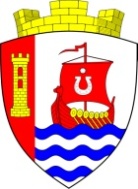 Муниципальное образованиеСвердловское городское поселениеВсеволожского муниципального районаЛенинградской областиАДМИНИСТРАЦИЯП О С Т А Н О В Л Е Н И Е«29» 08 2017 г.                                                                              	№ 654 г.п.им. СвердловаОб утверждении Порядка общественного обсуждения проекта муниципальной программы «Формирование комфортнойгородской среды» на территории муниципального образования «Свердловскоегородское поселение»В соответствии с Федеральным законом от 06.10.2003 № 131-ФЗ «Об общих принципах организации местного самоуправления в Российской Федерации», постановлением Правительства РФ от 10.02.2017 № 169 «Об утверждении правил предоставления и распределения субсидий из федерального бюджета бюджетам субъектов РФ на поддержку  государственных программ  субъектов РФ и муниципальных программ формирования современной городской среды», Уставом муниципального образования «Свердловское городское поселение», в целях информирования граждан и организаций о разработанном проекте муниципальной программы «Формирование комфортной городской среды на 2017 год» на территории муниципального образования «наименование», ПОСТАНОВЛЯЮ:1. Утвердить Порядок общественного обсуждения проекта муниципальной программы «Формирование комфортной городской среды» на территории муниципального образования «Свердловское городское поселение», согласно приложения.2. Опубликовать настоящее постановление в газете «Всеволожские вести» (приложение «Невский берег») и разместить в информационно-телекоммуникационной сети «Интернет» на официальном сайте муниципального образования «Свердловское городское поселение».           3.Контроль за выполнением настоящего  постановления возложить на заместителя главы администрации по ЖКХ, ГО и ЧС   МО «Свердловское городское поселение» Р.Д. Халилова.4. Постановление вступает в силу с момента опубликования.Глава администрации									И.В.КупинаСОГЛАСОВАНО:Заместитель главы администрациипо ЖКХ, ГО и ЧС                              _______________  	 Халилов Р.Д.                                                                   (ФИО)                (подпись)Заместитель главы администрации по экономическим вопросам             _______________   Колесникова А.С.                                                                   (ФИО)                 (подпись)Начальник сектора по правовым вопросам         			_____________   	Сарычев А.А.                                                                   (ФИО)                 (подпись)Подготовил (а) Морозова Е.М.   		_______________тел № (8-81370)77-283                                 (подпись)количество экз.в т.ч.: 1- администрация МО1 – прокуратураПорядок общественного обсуждения проекта муниципальной программы «Формирование комфортной городской среды» на территории муниципального образования «Свердловское городское поселение»1. Настоящий Порядок устанавливает форму, порядок и сроки общественного обсуждения проекта муниципальной программы «Формирование комфортной городской» на территории муниципального образования «Свердловское городское поселение» (далее - общественное обсуждение).2. Порядок разработан в целях:1) информирования граждан и организаций о проекте муниципальной программы «Формирование комфортной городской среды» на территории муниципального образования «Свердловское городское поселение» (далее – проект подпрограммы);2) выявления и учета общественного мнения по предлагаемым в проекте программы решениям;3) подготовки предложений по результатам общественного обсуждения проекта подпрограммы.3. Организацию и проведение общественного обсуждения осуществляет администрация муниципального образования «Свердловское городское поселение».4. Общественное обсуждение проекта подпрограммы предусматривает  рассмотрение проекта муниципальной программы представителями общественности в том числе с использованием информационно-телекоммуникационной сети Интернет.5. С целью организации проведения общественного обсуждения на официальном сайте муниципального образования не позднее, чем за 3 дня до начала обсуждения размещается:1) текст проекта муниципальной программы «Формирование комфортной городской среды» на территории муниципального образования «Свердловское городское поселение», вынесенный на общественное обсуждение;2) информация о сроках общественного обсуждения проекта подпрограммы;3) информация о сроке приема замечаний и предложений по проекту подпрограммы и способах их предоставления;4) контактный телефон и электронный и почтовый адреса ответственного лица, осуществляющего прием замечаний и предложений, их обобщение по проекту подпрограммы (далее - ответственное лицо).6. Срок общественного обсуждения проекта программы - не менее 30 дней со дня опубликования на официальном сайте муниципального образования.7. Предложения и замечания по проекту программы принимаются в электронной форме по электронной почте и (или) в письменной форме на бумажном носителе.8. Основным требованием к участникам общественного обсуждения является указание фамилии, имени и отчества (при наличии), почтового адреса, контактного телефона гражданина (физического лица), либо наименование, юридический и почтовый адреса, контактный телефон юридического лица, направившего замечания и (или) предложения.9. Все замечания или предложения, поступившие в электронной или письменной форме в результате общественных обсуждений по проекту программы вносятся в сводный перечень замечаний и предложений, оформляемый ответственным лицом, и размещаются на официальном сайте муниципального образования.10. Не позднее трех дней до окончания общественного обсуждения Комиссия рассматривает сводный перечень замечаний или предложений и дает по каждому из них свои рекомендации оформляемые решением Комиссии, которое подлежит размещению на официальном сайте в сети Интернет.11. Не подлежат рассмотрению замечания и предложения:1) в которых не указаны фамилия, имя, отчество (последнее - при наличии) участника общественного обсуждения проекта программы;2) не поддающиеся прочтению;3) экстремистской направленности;4) содержащие нецензурные, либо оскорбительные выражения;5) поступившие по истечении установленного срока настоящего Порядка. 12. После окончания общественного обсуждения, администрация муниципального образования дорабатывает проект подпрограммы с учетом принятых решений Комиссии Приложение к постановлению от________ №______